Life Satisfaction ChartActivity 5Preparation:Make copies of the Life Satisfaction Chart for each participantProcess:Take a moment of “I” time to fill out your current Life Satisfaction Chart. This chart represents how satisfied you are currently  in all of the areas listed.Reflect-Are your responses in line with what you value in life?Turn to a partner and share one thing you will try to do to regain balance in what you value.
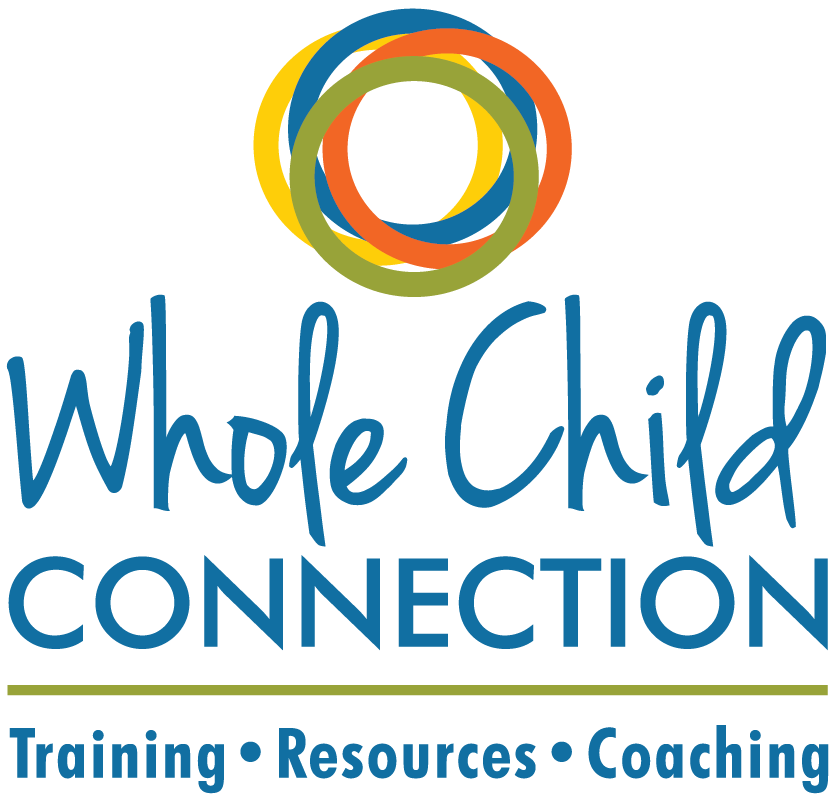 Life Satisfaction Chart1-10RelationshipsPhysical HealthEmotional HealthFinancesCareerSpiritual HealthPersonal GoalsSelf-CareFunLife Satisfaction Chart1-10RelationshipsPhysical HealthEmotional HealthFinancesCareerSpiritual HealthPersonal GoalsSelf-CareFun